通識績優教師得獎感言（宗教文化與組織管理學系 張家麟）：	感謝學校在我教書32年後，頒發「通識教育績優教師獎」給我。	這個獎不只是屬於我，也應該屬於真理大學在通識或專業領域教學中，認真投入教學的所有教授。我相信，比我傑出優秀的教授甚多，我只不過是代表大家受獎。	我從28歲來到本校教書擔任講師，隨著學校的發展，我也升等副教授，16年前再晉升為教授。當年年輕倜儻，現在頭髮斑白，年老力衰的老教授。然而唯一不變的是：我對學生的教學熱情，數十年來始終如一。我經常在新生入學家長說明會時，跟學生家長分享，你把孩子交給我們，本校老師一定用疼愛自己孩子的方式，再加上我的專業帶領您的孩子向上發展。這些年來，這種「視孩子如己出」的信念，並沒有改變。	我從三專、五專教到學院，再由學院教到大學。與我同樣經歷的老教授可能會有同感，最近幾年學生的學習熱情與素質江河日下。然而，身為老師就像醫生一樣，只不過醫生是在治療病人的肉體與病痛，老師則在啟發學生的心智、態度、知識與靈魂，我們都沒有選擇病人或學生的權利。	因此，當面臨全民讀大學的年代，我們收的學生越趨中段、後段，早已不如當年淡專收取前50％那麼般優秀；我們身為大學老師，還是要把教學放在第一位。至於服務、研究放就放在第二、三位的位階。任何學生交到我們手裡，我們每位老師都需要盡可能讓他們適才、適性發展。遙想孔子當年門徒三千，成才者不過72人，還有2200餘人，像宰我一樣晝寢。佛祖門徒與孔子一樣的多，堪稱羅漢只不過18個。再看耶穌，其門徒也甚多，有聲望者不過12名，尚有1名背叛他的猶大。如此看來，我們對學生只要努力教導，因材施教，有教無類；就可能在其中沙裡掏金。至於中才之資，引導他們做人做事的道理即可。如此，我們就可對自己的良心、專業負責，也可榮耀老天爺、上帝。最後，我始終相信美國教育學家克伯屈留下的一段名言：「沒有不好的課程，只有不適任的老師」，也用這句話自我期許，與所有在場親愛的同仁分享。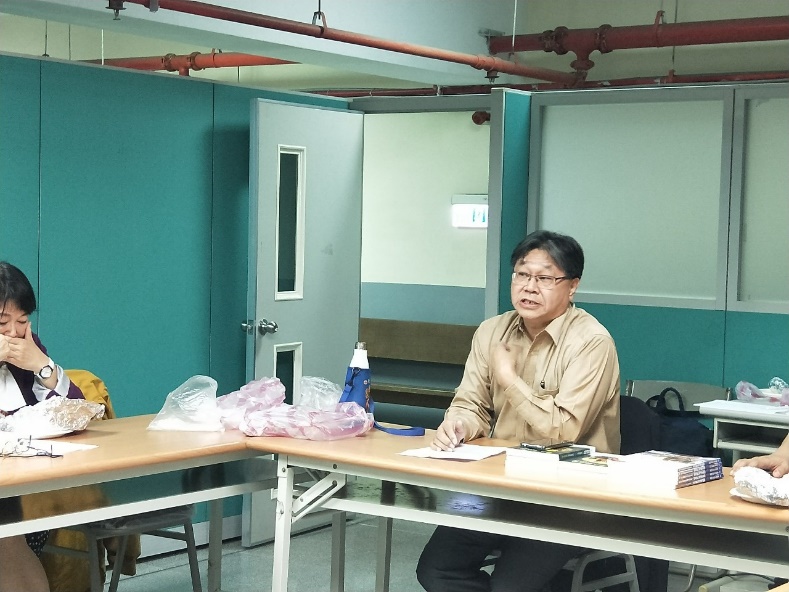 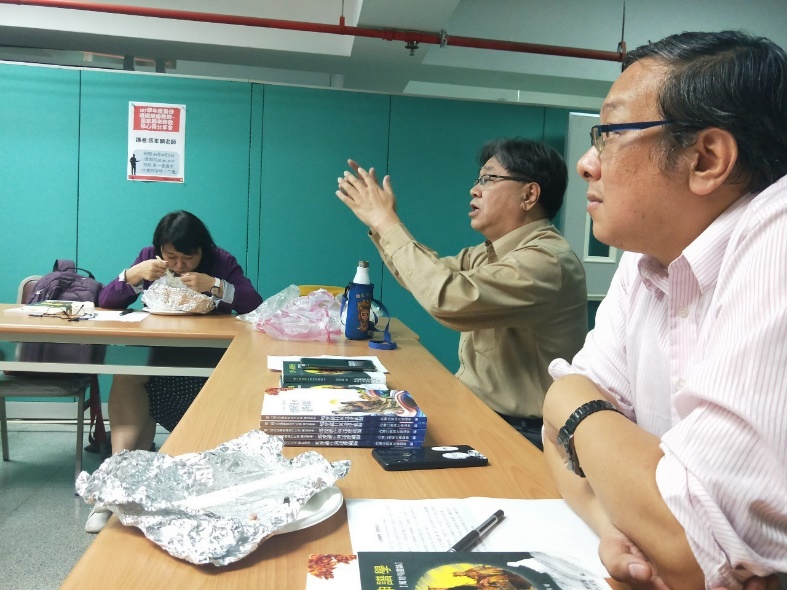 